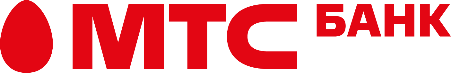 «УТВЕРЖДАЮ»Председателя Комитета по тендерам и закупкам_________________ Е.В. Кривошеева«__»__________   2022 г.ЗАКУПОЧНАЯ ДОКУМЕНТАЦИЯ по проведению закрытогоЗАПРОСА ЦЕНСтрахование имущества непрофильных активовНастоящая документация является неотъемлемой частью Уведомления о проведении закупочной процедурыг. МОСКВА2022г.Оглавление1.Общие положения	32.Платежные условия договра	33.Требования к участникам	34.Требования к подаче  Ценовых Предложений.	45.Подача Ценовых Предложений и их прием.	56.Подписание Договора	67. Противодействия нарушениям и мошенничеству……..………...…………………..78. Антикоррупционная оговорка………...………………………………..……………....79. Оговорка о субконтрагентах при оказании услуг……………………………………810.Образцы основных форм документов включаемых в предложение………...…..1011. Техническое задание………..…………………………………………………….........17Общие положенияОрганизатором закупки является ПАО «МТС-Банк» - юридический адрес: Российская Федерация, 115432, г. Москва, пр-т Андропова, 18, корп.1 (далее – Банк). Организатор закупки Уведомлением о проведении закрытого запроса цен приглашает организации к участию в процедуре конкурентного запроса цен (далее – Запрос цен) на страхование имущества непрофильных активов для ПАО «МТС-Банк»Контактная информация организатора закупки: Адрес: г. Москва, пр-т Андропова, д.18 к.1Ответственный: Елена БондарьТелефон/факс: +7(495) 921-28-00 (доб. 14-818)e-mail: zakupki@mtsbank.ruПо организационным вопросам обращаться к контактным лицам организатора закупки.Правовой статус процедуры и документовЗапрос цен не является конкурсом, и его проведение не регулируется статьями 447—449 части первой Гражданского кодекса Российской Федерации. Данная процедура запроса цен также не является публичным конкурсом и не регулируется статьями 1057—1061 части второй Гражданского кодекса Российской Федерации. Таким образом, данная процедура запроса цен не накладывает на Организатора соответствующего объема гражданско-правовых обязательств.Опубликованное в соответствии с пунктом 1.1 Уведомление вместе с его неотъемлемым приложением – настоящей Документацией, не являются приглашением делать оферты и должны рассматриваться Участниками с учетом этого.1.2. Предмет закупки: Страхование имущества непрофильных активов для ПАО «МТС-Банк» 2. ПЛАТЕЖНЫЕ УСЛОВИЯ ДОГОВОРА2.1. Условия оплаты: 100% постоплата в течение 30 календарных дней по факту поставки Лицензий на основании счета и подписанного Заказчиком акта приема-передачи Лицензий. 2.2. Валюта договора: Все суммы денежных средств должны быть выражены в рублях.Все суммы денежных средств должны быть указаны с учетом НДС, в случае если НДС не облагается, представить подтверждающие документы (решение ИФНС).2.3. Условия расчетов: для обеспечения надлежащего исполнения сторонами платежных и связанных с ними обязательств по Договору, а также для осуществления расчетных операция по Договору в кратчайшие сроки и с минимальными транзакционными издержками, а также для минимизации риска несвоевременных платежей, неплатежей и/или утраты денежных средств сторон, в т.ч. вследствие возможной неблагонадежности или неплатежеспособности банков-корреспондентов, все платежи и расчеты сторон по Договору должны осуществляться через банковские счета сторон, открытые в ПАО «МТС-Банк».В случае невозможности соблюдения данного условия к КП необходимо приложить письменный отказ.3. ТРЕБОВАНИЯ К УЧАСТНИКАМУчаствовать в данной конкурентной процедуре могут любые юридические лица. Чтобы претендовать на победу в данной процедуре и на право заключения Договора, Участник должен отвечать следующим требованиям:быть зарегистрированным в установленном порядке и иметь соответствующие лицензии на выполнение видов деятельности, связанных с выполнением Договора, а также для других видов деятельности (если таковые будут использоваться для реализации проекта), если данные виды деятельности лицензируются в соответствии с действующим законодательством Российской Федерации;иметь соответствующие ресурсные возможности для исполнения договора (финансовые, материально-технические, производственные, трудовые);организация не должна находиться под процедурой банкротства, в процессе ликвидации или реорганизации, на ее имущество не должен быть наложен арест;не должен иметь убытки за 2019 и завершившийся отчетный период текущего года по бух. отчетности;должен обладать положительной репутацией; наличие сведений о судебных разбирательствах, закончившихся не в пользу Участника, или в рекламациях по аналогичным Договорам может служить основанием для признания Участника неблагонадежным;должен выполнять обязательства по своевременной уплате налогов и других обязательных платежей в соответствии с действующим законодательством РФ;поставщик должен быть платежеспособным;должен отвечать другим требованиям к правоспособности, установленным действующим законодательством;Участник не должен находиться в Реестре недобросовестных поставщиков (подрядчиков, исполнителей), если такой Реестр имеется у Организатора.ТРЕБОВАНИЯ К ПОДАЧЕ ЦЕНОВЫХ ПРЕДЛОЖЕНИЙ.Не позднее чем до 13:00 (время московское) «21» февраля 2022 г. Участники должны подготовить и загрузить на ЭТП: Анкету участника по форме и в соответствии с инструкциями, приведенными в настоящей Документации (Форма № 2, п.8.2).Копию выписки из единого государственного реестра юридических лиц (получена не ранее, чем за 6 (шесть) месяцев до дня подачи предложения).Гарантийное письмо об открытии р/с или предоставлении обеспечения исполнения обязательств в случае победы, либо письменный отказ о невозможности соблюдения данного условия (см. «Условия расчётов» в п. 2.1 Закупочной документации).Копии учредительных документов.Справку об отсутствии решений органов управления организации или судебных органов о ликвидации или реорганизации организации или ареста ее имущества.Копию свидетельства о государственной регистрации.Копию свидетельства о постановке на учет в налоговом органе.Копии действующих лицензий на виды деятельности, связанные с выполнением Договора, с приложениями.Копии бухгалтерского баланса и отчета о прибылях и убытках (формы № 1, 2) за один предыдущий год и завершившийся отчетный период текущего года (необходимо предоставить по дополнительному запросу Банка).Документы о соответствии участника специальным требованиям: Подрядчик/участник должен иметь доказанный опыт оказания аналогичных проектов  в количестве 2-х в сопоставимых объемах за последние 3 года (информацию необходимо подтвердить в простой письменной форме с указанием наименования клиента, статуса договора (например: инициирован/в процессе исполнения/завершен) ФИО, телефон, e-mail представителя клиента, отзывы заказчиков – копии, заверенные руководителем организации).Иные документы, которые, по мнению Участника, подтверждают его соответствие требованиям, установленным настоящей закупочной документацией, с соответствующими комментариями, разъясняющими цель представления этих документов.Не позднее чем через сутки без учета выходных и праздничных дней после завершения процедуры сбора коммерческих предложений на ЭТП участники направляют:- подтверждение своего предложения в виде отчета-распечатки предложения (форма доступна на ЭТП);- коммерческое предложение по форме спецификации к Техническому заданию в формате .excel и .pdfДокументы, указанные в п. 4.1-4.2 должны быть подписаны лицом, имеющим право в соответствии с законодательством Российской Федерации действовать от лица Участника без доверенности, или уполномоченным лицом на основании доверенности. К документации следует приложить копию Решения/Протокола (или иное) о назначении Генерального директора (или иное) а так же Приказ о вступлении его/ее в должность. В случае подписания отчета распечатки на основании доверенности также следует предоставить копию Доверенности на право подписи подписанта Участника.Отказ от заявленных цен принимается только в письменном виде.Документы, указанные в п.4.2 и 4.4 настоящей Закупочной документации направляются на электронный адрес zakupki@mtsbank.ru.Участники направляют свою документацию, предусмотренную п. 4.2., по электронной почте в отсканированном виде (скан-копии в формате .pdf, сделанные с оригиналов документов), заархивированные в формате .rar. Размер сообщения не должен превышать 8 Мегабайт. Предложение должно быть действительным в течение трех месяцев с момента завершения сбора предложений.Разъяснение закупочной документации: Участники вправе обратиться к Организатору за разъяснениями настоящей закупочной документации. Запросы на разъяснение документации должны подаваться в письменной форме на адрес организатора закупки zakupki@mtsbank.ru.Организатор в разумный срок ответит на любой вопрос, в том числе запрос на проведение обследования объектов, который он получит не позднее, чем за 3 рабочих дня до начала срока подачи предложений (Раздел 5 настоящей Закупочной документации). Если, по мнению Организатора, ответ на данный вопрос будет интересен всем участникам, копия ответа (без указания источника запроса) будет направлена всем участникам, официально получившим настоящую документацию. Подача Ценовых Предложений и их приемСбор коммерческих предложений производится в электронной форме на электронной торговой площадке (далее ЭТП) http://utp.sberbank-ast.ru/VIP . Для участия в сборе коммерческих предложений в электронной форме с использованием ЭТП Участники регистрируются на ЭТП путем заполнения заявки на регистрацию hthttp://utp.sberbank-ast.ru/VIP ;Основное время проведения: «21» февраля 2022 года с 14:00 до 15:00 (по московскому времени) – электронные торгиВремя для подачи первого предложения о цене составляет 1 (один) час. Сбор коммерческих предложений проводится с автоматической пролонгацией. Процедура продления: в случае поступления предложения, являющегося лучшим текущим предложением, время для подачи предложений продлевается на 10 (десять) минут с момента приема ЭТП каждого из таких предложений. Если в течение 10 (десяти) минут после предоставления лучшего текущего предложения не поступило следующее лучшее предложение, запрос цен автоматически, при помощи программных и технических средств ЭТП завершается.Начало и окончание времени проведения сбора коммерческих предложений в электронной форме с использованием ЭТП определяется по времени сервера http://utp.sberbank-ast.ru/ VIP , на котором размещена электронная торговая площадка;Для корректного отображения информации рекомендуется использовать браузер Internet Explorer 8 версии и выше.Валюта выставляемых цен – Рубль РФ Единица измерения: шт (на торгах выставляется общая стоимость работ согласно спецификации)Шаг изменения (снижения) цены: от 1% до 10%Предельно допустимая (стартовая) цена – не задается.Участник вправе подать предложение, которое будет ниже его предыдущего предложения, без ограничения шага снижения ставки в случае, если его предыдущее предложение не является текущим лучим предложением. Данный пункт действует при условии установления шага торгов (см. п. 5.10).Цены (тарифы) должны быть указаны в валюте, указанной в п. 5.8, включая НДС (если применим) за единицу измерения.После закрытия процедуры сбора коммерческих предложений в электронной форме с использованием ЭТП никакие дополнительные коммерческие предложения рассматриваться не будут.Участие в процедуре сбора коммерческих предложений в электронной форме с использованием ЭТП для поставщиков бесплатное. Использование электронной цифровой подписи не требуется.Организатор оставляет за собой право отказать в рассмотрении предложений участников, если предложение не предоставлено участником в указанные в настоящей документации сроки.подписание Договора6.1.	Комитет по тендерам и закупкам Банка принимает решение либо по определению Победителя, либо по проведению дополнительных этапов Запроса цен, либо по завершению данной процедуры Запроса цен без определения Победителя.6.2.	В случае если предложение какого-либо из участников окажется существенно лучше предложений остальных участников, и это предложение полностью удовлетворит организатора, организатор определит данного участника Победителем.6.3.	В случае если самое лучшее предложение не удовлетворит Организатора полностью, Комитет по тендерам и закупкам вправе принять решение о проведении дополнительных этапов Запроса цен и внесении изменений в условия Запроса цен.6.4.	Если, по мнению Комитета по тендерам и закупкам, отсутствуют возможности для улучшения предложений участников и проведение дальнейших этапов бессмысленно, Комитет по тендерам и закупкам вправе принять решение о прекращении процедуры Запроса цен.6.5.	Решение о заключении договора по итогам проведенного запроса цен принимается Банком самостоятельно, по совокупности оценочных критериев участников запроса. При условии соответствия самого предложения условиям настоящего запроса цен, единственным критерием при отборе участников является наименьшая цена предложения.6.6. Договор между Банком и Победителем подписывается в течение 10 (десяти) рабочих дней с даты объявления о победе, при этом Банк окончательно подписывает договор, ставит на нем дату и возвращает один экземпляр Победителю закупочной процедуры.6.7.	Условия договора определяются в соответствии с требованиями Организатора и разделом 2 настоящего документа.6.8. Банк оставляет за собой право в момент заключения договора увеличивать или уменьшать объем предоставленных товаров/работ/услуг, изначально указанный в закупочной документации.Противодействие нарушениям и мошенничествуЛюбой участник Закупочной процедуры (в том числе – потенциальный), независимо от того, с какой компанией Группы АФК «Система» он работает или собирается работать, при обнаружении нарушений в процессе организации и проведения закупочных процедур, в том числе квалификации, выбора и/или дисквалификации контрагентов, имеет право подать обоснованную и объективную жалобу в Конфликтную комиссию по закупочной деятельности (далее – «Конфликтная комиссия»), заполнив соответствующую форму и отправив ее в отсканированном виде с приложением подтверждающих документов через раздел «Горячая Линия» на сайте http://www.sistema.ru/.Порядок работы и компетенция Конфликтной комиссии определены в Положении о работе Конфликтной комиссии по закупочной деятельности ПАО АФК «Система». В компетенцию Конфликтной комиссии не входит определение условий заключаемых договоров или рассмотрение споров, связанных с их исполнением.Факт обращения в Конфликтную комиссию не может служить поводом для отказа в участии в последующих закупочных процедурах, признании победителем и/или заключении договоров.АНТИКОРРУПЦИОННАЯ ОГОВОРКА8.1. В целях минимизации рисков вовлечения Заказчика в коррупционные действия, во все вновь заключаемые договоры должны быть включены пункты про антикоррупционную оговорку (далее - АКО): «Контрагент [название контрагента указывается в соответствии с договором, например: Исполнитель, Подрядчик, Поставщик и т.п.] обязуется в рамках исполнения настоящего договора [в соответствии с формой документа: соглашение, договор, доп. соглашение, контракт и т.п.] соблюдать требования применимого антикоррупционного законодательства и не предпринимать никаких действий, которые могут нарушить нормы антикоррупционного законодательства или стать причиной такого нарушения [ПАО «МТС-Банк»] [название Банка указывается в соответствии с договором, например: Заказчик, Покупатель и т.п.], в том числе не требовать, не получать, не предлагать, не санкционировать, не обещать и не совершать незаконные платежи напрямую, через третьих лиц или в качестве посредника, включая (но не ограничиваясь) взятки в денежной или любой иной форме, каким-либо физическим или юридическим лицам, включая (но не ограничиваясь) коммерческим организациям, органам власти и самоуправления, государственным служащим, частным компаниям и их представителям».В случае нарушения контрагентом изложенных выше антикоррупционных обязательств, [Банка] вправе в одностороннем порядке приостановить исполнение своих обязательств по настоящему [договору] до устранения причин такого нарушения или отказаться от исполнения [договора], направив об этом письменное уведомление.8.2. В случае отказа Участника от подписания договора с АКО, к коммерческому предложению прикладывается письмо за подписью руководителя об отказе. Такой договор с приложением документов, подтверждающих отказ, направляется для рассмотрения и оценки рисков сотруднику Департамента комплаенса и нефинансовых рисков (далее – ДКНР) Заказчика.8.3. Допускается включение в текст договора АКО версии, предложенной контрагентом, при условии согласования такого текста АКО с сотрудником ДКНР.  При этом сотрудник ДКНР оценивает возможные риски и последствия включения АКО, отличной от стандартной АКО Заказчика.ОГОВОРКА О СУБКОНТРАГЕНТАХ ПРИ ОКАЗАНИИ УСЛУГВ целях снижения возможных негативных последствий для ПАО «МТС-Банк» при привлечении контрагентов к поставке товаров, исполнению работ и/или услуг, выполняемых в интересах или по поручению ПАО «МТС-Банк», раздел Договора «Права и обязанности» должен быть дополнен следующими пунктами.9.1. [Название контрагента указывается в соответствии с договором, например, Исполнитель, Подрядчик, Поставщик, Партнер и т.п.]  обязуется не привлекать для исполнения условий настоящего Договора субконтрагентов иначе как с выраженного в письменном виде согласия ПАО «МТС-Банк».9.2. [Название контрагента указывается в соответствии с договором, например, Исполнитель, Подрядчик, Поставщик, Партнер и т.п.]  для получения в письменном виде согласия ПАО «МТС-Банк» о привлечении субконтрагентов обязуется направлять в адрес ПАО «МТС-Банк» следующие сведения о субконтрагентах, привлекаемых им для исполнения условий настоящего Договора:наименование; ИНН;перечень передаваемых субконтрагенту работ и услуг;сведения о наличии у субконтрагента (например, члена саморегулируемой организации), лицензий, разрешений, иных документов (включая, в частности, свидетельства о членстве в саморегулируемой организации), необходимых для выполнения работ, услуг, агентирования по настоящему Договору;дополнительно указывать, если известно, что:сумма оплаты за работы, передаваемые одному конкретному субподрядчику, 10 млн. руб. и выше;субконтрагент осуществляет взаимодействие с ГДЛ и Государственной организацией от имени или в интересах ПАО «МТС-Банк»;субконтрагент аффилирован с ГДЛ;субконтрагент совершил нарушение применимого антикоррупционного законодательства;9.3. Обязанность [Название контрагента указывается в соответствии с договором, например, Исполнитель, Подрядчик, Поставщик, Партнер и т.п.] по предоставлению вышеперечисленных сведений распространяется не только на тех субконтрагентов, о привлечении которых он был осведомлён до начала исполнения настоящего Договора, но и на субконтрагентов, привлекаемых после начала его исполнения. С периодичностью один раз в год [Название контрагента указывается в соответствии с договором, например, Исполнитель, Подрядчик, Поставщик, Партнер и т.п.]  обязуется предоставлять актуализированную информацию на субконтрагентов, сведения по которым он направлял ранее (если таковые субконтрагенты планируются им далее привлекаться).9.4. [Название контрагента указывается в соответствии с договором, например, Исполнитель, Подрядчик, Поставщик, Партнер и т.п.]  несет ответственность за предоставление ПАО “МТС-Банк” заведомо недостоверной или неполной информации о привлеченных им в порядке, предусмотренном пп. 1.1. и 1.2. настоящего раздела, субконтрагентах.9.5. В случае нарушения [Название контрагента указывается в соответствии с договором, например, Исполнитель, Подрядчик, Поставщик, Партнер и т.п.]  п.9.1. настоящего [Раздела] ПАО “МТС-Банк” имеет право потребовать отстранить субконтрагента от выполнения обязательств по настоящему Договору либо расторгнуть настоящий Договор.9.6. [Название контрагента указывается в соответствии с договором, например, Исполнитель, Подрядчик, Поставщик, Партнер и т.п.]  по письменному требованию ПАО «МТС-Банк» обязан расторгнуть любой договор с субконтрагентом, привлеченным для исполнения условий настоящего Договора, если действия субконтрагента или его сотрудников могут причинить ущерб интересам ПАО «МТС-Банк».9.7. Настоящий Договор не связывает ПАО «МТС-Банк» какими-либо обязательствами с привлекаемым [Название контрагента указывается в соответствии с договором, например, Исполнитель, Подрядчик, Поставщик, Партнер и т.п.]  субконтрагентом и не преследует такую цель. [Название контрагента указывается в соответствии с договором, например, Исполнитель, Подрядчик, Поставщик, Партнер и т.п.]  в полной мере несет ответственность за выполнение условий настоящего Договора, привлекаемыми им субконтрагентами. 9.8. Невыполнение [Название контрагента указывается в соответствии с договором, например, Исполнитель, Подрядчик, Поставщик, Партнер и т.п.]  положений настоящего [Раздела] является существенным нарушением настоящего Договора.10 Образцы основных форм документов, включаемых в Предложение10.1. Письмо о подаче предложения (Форма №1)начало формыНА БЛАНКЕ УЧАСТНИКА«____» ___________ 20 __г.№_______________________Уважаемые господа!Изучив Уведомление о проведении _________________________________________ и Закупочную документацию по _________________________________________________________________________, и принимая установленные в них требования и условия,_____________________________________________________________________________(полное наименование Участника с указанием организационно-правовой формы)зарегистрированное по адресу_____________________________________________________________________________(юридический адрес Участника)предлагает заключить Договор на _____________________________________________________________________________(краткое описание поставляемой продукции, выполняемых работ, оказываемых ус луг)_____________________________________________________________________________на условиях и в соответствии с требованиями, установленными в Техническом задании и в настоящей закупочной документации, являющиеся неотъемлемыми приложениями к настоящему письму и составляющим вместе с настоящим письмом Предложение, на общую сумму [Если итоговая стоимость Предложения не может быть определена, эта строка удаляется]В стоимость настоящего Предложения включены все затраты, налоги, пошлины, сборы и обязательные платежи согласно действующему законодательству Российской Федерации, а также все скидки.	Настоящее Предложение действует до «____» ______________ 20 ___ г.	Настоящее Предложение дополняется следующими документами, включая неотъемлемые приложения:Коммерческое предложение (Форма № 2) – на ____ листахСпецификация №1 к Техническому заданию - на ____ листахАнкета участника (Форма № 4) – на ____ листах.Документы, подтверждающие соответствие Участника установленным требованиям (п.3.2) – на ____ листах.Справка о выполнении аналогичных по характеру и объему договоров на ____ листах ___________________________6.__________________7._________________________________________________________(подпись, М.П.)____________________________________(фамилия, имя, отчество подписавшего, должность)конец формы10.1.1 Инструкции по заполнению Формы №1	1. Письмо следует оформить на официальном бланке Участника. Участник присваивает письму дату и номер в соответствии с принятыми у него правилами документооборота.2. Участник должен указать свое полное наименование (с указанием организационно-правовой формы) и юридический адрес.3. Если закупка осуществляется по лотам, то помимо краткого описания продукции, работ, услуг должны быть указаны номера лотов, на которые подается Предложение.4.Участник должен указать стоимость оказания услуг цифрами и словами, 
в рублях, с НДС. 5. Предложение должно быть действительно в течение срока, достаточного для завершения процедуры выбора Победителя и заключения Договора – не менее двух месяцев.6. Письмо должно быть подписано и скреплено печатью в соответствии с требованиями закупочной документации.10.2. Коммерческое предложение (Форма №2)начало формы	Приложение 1 к письму о подаче предложения
от «___» ____________ 20 __ г. №__________Коммерческое предложение	Наименование и адрес Участника: _________________________________________Изучив Уведомление о ______________________________________________________________________________ и приложенную Закупочную документацию, и принимая установленные в них требования и условия, предлагаем оказание следующих товаров/услуг:	[Коммерческое предложение оформляется Участником согласно Приложению № 1 к Техническому заданию «Спецификация», в соответствии с требованиями настоящей закупочной документации].В стоимость настоящего Предложения включены все затраты, налоги, пошлины, сборы и обязательные платежи согласно действующему законодательству Российской Федерации, а также все скидки.Платежные условия Договора: [указать]Исполнитель гарантирует, что состав и стоимость товаров/работ/услуг окончательны и остаются неизменными в течение всего срока действия договора.К настоящему Коммерческому предложению прилагаются следующие документы, подтверждающие соответствие предлагаемой нами продукции (товаров/работ/услуг) установленным требованиям: (Участник перечисляет приложения к предложению).____________________________________(подпись, М.П.)____________________________________(фамилия, имя, отчество подписавшего, должность)конец формы10.2.1. Инструкции по заполнению Формы №21. Участник указывает дату и номер Предложения в соответствии с письмом о подаче предложения.2. Участник указывает свое фирменное наименование (в т.ч. организационно-правовую форму) и свой адрес.3. В коммерческом предложении описываются все позиции раздела 2 с учетом предлагаемых условий Договора. Участник вправе указать, что он согласен на проект Технического задания, изложенного в разделе 2.  10.3. Анкета Участника (Форма №3)начало формы	Приложение 2 к письму о подаче предложенияот «____» ____________ 20 ___г. №__________		Анкета Участника____________________________________(подпись, М.П.)____________________________________(фамилия, имя, отчество подписавшего, должность)Я _____________________________________________ согласен  (согласна)      (фамилия, имя, отчество (если последнее имеется), адрес руководителя, главного бухгалтера, ответственного лица Участника, номер основного документа,      удостоверяющего личность, сведения о дате выдачи указанного документа и выдавшем органе) с обработкой (путем включения  в  соответствующие  базы  данных)  ПАО «МТС-Банк»   (адрес  местонахождения:  115432, г. Москва,  пр-т Андропова, д. 18, корп. 1) содержащихся в настоящей Анкете Участника моих персональных  данных  в целях:'- проверки Банком сведений, указанных в данной Анкете и приложениях к ней;- принятия Банком решения о заключении договора(ов);- предоставления информации организациям, уполномоченным (в силу закона, договора или любым иным образом) на проведение проверок и/или анализа деятельности Банка, а также на осуществление иных форм контроля за деятельностью Банка, для целей осуществления ими указанных действий;- предоставления информации акционерам, членам органов управления, дочерним компаниям (предприятиям) Банка, аффилированным, а также иным связанным с Банком лицам;- передачи информации и/или документов третьим лицам, которые по договору с Банком осуществляют услуги по хранению полученной Банком информации и/или документов;- проведения работ по автоматизации деятельности Банка и работ по обслуживанию средств автоматизации.  Данное согласие действует до даты его отзыва  мною  путем  направления  в  ПАО «МТС-Банк» письменного сообщения об указанном отзыве  в  произвольной  форме,  если иное не установлено законодательством Российской Федерации. ______________________    ______________________________________________    (личная подпись)   (инициалы, фамилия руководителя, главного бухгалтера, ответственного лица Участника)конец формыИнструкция по заполнению Формы №31. Участник указывает дату и номер предложения в соответствии с письмом о подаче предложения.2. Участник указывает свое фирменное наименование (в т.ч. организационно-правовую форму) и свой адрес.3. Участники должны заполнить приведенную выше таблицу по всем позициям. В случае отсутствия каких-либо данных указать слово «нет».4. В графе 8 «Банковские реквизиты…» указываются реквизиты, которые будут использованы при заключении Договора.5. Указанные в Анкете Участника физические лица путем заполнения соответствующих граф Анкеты	 Участника (соответствующие графы заполняются по количеству физических лиц - субъектов персональных данных) выражают свое согласие на обработку Публичным акционерным обществом "МТС-Банк" (далее по тексту  Банк, местонахождение Банка: 115432, Москва, пр-т Андропова, д. 18, корп. 1), их персональных данных. Под персональными данными Участника понимаются любые относящиеся к указанным в Анкете Участника физическим лицам сведения и информация на бумажных и/или электронных носителях, которые были или будут переданы в Банк Участником или поступили (поступят) в Банк иным способом. При этом под обработкой персональных данных понимаются действия (операции) с персональными данными, включая сбор, систематизацию, накопление, хранение, уточнение (обновление, изменение, проверка), использование, распространение/передачу, воспроизведение, электронное копирование, обезличивание, блокирование и уничтожение персональных данных.При этом обработка моих персональных данных Участника, в том числе трансграничная передача моих персональных допускается для следующих целей:'- в целях проверки Банком сведений, указанных в данной Анкете и приложениях к ней;- в целях принятия Банком решения о заключении договора(ов);- в целях предоставления информации организациям, уполномоченным (в силу закона, договора или любым иным образом) на проведение проверок и/или анализа деятельности Банка, а также на осуществление иных форм контроля за деятельностью Банка, для целей осуществления ими указанных действий;- в целях предоставления информации акционерам, членам органов управления, дочерним компаниям (предприятиям) Банка, аффилированным, а также иным связанным с Банком лицам;- в целях передачи информации и/или документов третьим лицам, которые по договору с Банком осуществляют услуги по хранению полученной Банком информации и/или документов;- в целях проведения работ по автоматизации деятельности Банка и работ по обслуживанию средств автоматизации.Не допускается публичное обнародование Банком моих персональных данных в средствах массовой информации, размещение в информационно телекоммуникационных сетях. Банк обязуется заключить с третьими лицами, которым будут предоставляться персональные данные, соглашения о конфиденциальности и неразглашении сведений.Участник уведомлен и согласен с тем, что данное согласие может быть отозвано путем направления Банку в письменной форме уведомления об отзыве согласия заказным письмом с уведомлением о вручении либо вручено лично под роспись уполномоченному представителю Банка.При этом Участник уведомлен о том, что отзыв согласия не лишает Банк права на обработку персональных данных Участника в целях исполнения договора, использования информации в качестве доказательств в судебных разбирательствах и в иных случаях, установленных законодательством РФ.Настоящее согласие действует до истечения 5 (Пяти) лет с момента прекращения действия последнего из договоров, заключенных между Участником и Банком. По истечении указанного срока действие Согласия считается продленным на каждые следующие 5 (Пять) лет при условии отсутствия у Банка сведений о его отзыве. Приложение №1 к Закупочной документацииТехническое заданиеИтоговая стоимость Предложения, 
руб. с НДС___________________________________(итоговая стоимость, руб. с НДС)№ п/пНаименованиеНаименованиеСведения о контрагенте1Организационно-правовая форма и фирменное наименование Организационно-правовая форма и фирменное наименование 2Учредители (перечислить наименования и организационно-правовую форму или Ф.И.О. всех учредителей) Учредители (перечислить наименования и организационно-правовую форму или Ф.И.О. всех учредителей) 3Свидетельство о внесении в Единый государственный реестр юридических лиц / индивидуальных предпринимателей (дата и номер, кем выдано) Свидетельство о внесении в Единый государственный реестр юридических лиц / индивидуальных предпринимателей (дата и номер, кем выдано) 4ИНН ИНН 5Юридический адрес Юридический адрес 6Фактический адрес Фактический адрес 7Филиалы: перечислить наименования и почтовые адресаФилиалы: перечислить наименования и почтовые адреса8Банковские реквизиты (наименование и адрес банка, номер расчетного счета контрагента в банке, телефоны банка, прочие банковские реквизиты): указать все кредитные организации, в которых открыты счета контрагентуБанковские реквизиты (наименование и адрес банка, номер расчетного счета контрагента в банке, телефоны банка, прочие банковские реквизиты): указать все кредитные организации, в которых открыты счета контрагенту9Телефоны (с указанием кода города)Телефоны (с указанием кода города)10Факс  (с указанием кода города)Факс  (с указанием кода города)11Адрес электронной почты, адрес вэб-сайта, если имеетсяАдрес электронной почты, адрес вэб-сайта, если имеется12Фамилия, Имя и Отчество руководителя, имеющего право подписи согласно учредительным документам контрагента, с указанием должности и контактного телефона, даты и места рождения, серии, номера паспорта, а также кем и когда был выдан данный документ (или предоставление ксерокопии паспорта, содержащей запрашиваемые данные)Фамилия, Имя и Отчество руководителя, имеющего право подписи согласно учредительным документам контрагента, с указанием должности и контактного телефона, даты и места рождения, серии, номера паспорта, а также кем и когда был выдан данный документ (или предоставление ксерокопии паспорта, содержащей запрашиваемые данные)13Фамилия, Имя и Отчество главного бухгалтера, с указанием серии, номера паспорта, а также кем и когда был выдан данный документ (или предоставление ксерокопии паспорта, содержащей запрашиваемые данные)Фамилия, Имя и Отчество главного бухгалтера, с указанием серии, номера паспорта, а также кем и когда был выдан данный документ (или предоставление ксерокопии паспорта, содержащей запрашиваемые данные)14Фамилия, Имя и Отчество ответственного лица, уполномоченного по доверенности представлять интересы организации,  с указанием должности и контактного телефонаФамилия, Имя и Отчество ответственного лица, уполномоченного по доверенности представлять интересы организации,  с указанием должности и контактного телефона15Будут ли при выполнении договорных обязательств привлекаться субконтрагенты, если «Да», то необходимо предоставить аналогично заполненную анкету такого субконтрагента  Да / НетДа / Нет15.1Имеет ли контрагент/субконтрагент аффилированность  с ГДЛ (государственными должностными лицами), если «Да», то необходимо  описать её.Имеет ли контрагент/субконтрагент аффилированность  с ГДЛ (государственными должностными лицами), если «Да», то необходимо  описать её.               Да / Нет15.2Планирует ли контрагент/субконтрагент взаимодействовать с ГДЛ или Государственной организацией от имени и в интересах ПАО «МТС-Банк»Планирует ли контрагент/субконтрагент взаимодействовать с ГДЛ или Государственной организацией от имени и в интересах ПАО «МТС-Банк»Да / Нет15.3Предъявлялись ли претензии к контрагенту за нарушение применяемого антикоррупционного законодательства.Предъявлялись ли претензии к контрагенту за нарушение применяемого антикоррупционного законодательства.Да / Нет15.4Известна ли Вам информация о нарушении субконтрагентом применяемого антикоррупционного законодательства. Если «Да»,то необходимо указать какая.Известна ли Вам информация о нарушении субконтрагентом применяемого антикоррупционного законодательства. Если «Да»,то необходимо указать какая.Да / НетТребования к предмету закупкиТребования к предмету закупкиТребования к предмету закупкиПредмет  закупки (подробное описание)ЛОТ №1 – Страхование АЗСЛОТ №2 – Страхование имущества расположенного по адресу Саратовская обл., г. Балаково, ул. Транспортная, 17ЛОТ №3 – Страхование имущества по адресу Калининградская область, Багратионовский р-н, п. Новоселово, д. 148Количество и качество товара/работ/услуг:  Согласно спецификацииПериод страхования:01.03.2022г. по 28.02.2023г. – Лоты №1 и №301.10.2022г. по 30.09.2023г. – Лот №2Требования к товару/работе/услугеТребования, при необходимости, могут быть разделены на две группы:Обязательные требования – стоп-факторы, при несоответствии которым  поставщик не допускается до ранжированияДополнительные (желательные) требования – могут быть включены в оценку предложений, соответствие поставщика требованиям будет являться преимуществомСогласно спецификациям в разрезе лотов1.4.Платежные условия договора:Условия оплаты: Предпочтительна 100% постоплата в течение 30 календарных дней по факту поставки товара/выполнения работ/оказания услуг. По факту поставки товара/выполнения работ/оказания услуг Поставщик передает комплект документов: накладная, счет, акт приема-передачи/выполненных работ, др.Участник вправе предложить свои условия оплаты.Валюта договора: все суммы денежных средств должны быть выражены в рублях с учетом НДС, в случае если НДС не облагается, представить подтверждающие документы (решение ИФНС).Условия расчетов: Для обеспечения надлежащего исполнения сторонами платежных и связанных с ними обязательств по Договору, а также для осуществления расчетных операция по Договору в кратчайшие сроки и с минимальными транзакционными издержками, а также для минимизации риска несвоевременных платежей, неплатежей и/или утраты денежных средств сторон, в т.ч. вследствие возможной неблагонадежности или неплатежеспособности банков-корреспондентов, все платежи и расчеты сторон по Договору должны осуществляться через банковские счета сторон, открытые в ПАО «МТС-Банк».     В случае невозможности соблюдения данного условия к КП необходимо приложить письменный отказ.Памятка:Срок исполнения обязательств Поставщика: 12 мес., либо 24 мес., окончательное решение будет принято при подведении итогов Закупки1.5.Специальные (обязательные) требования к Поставщику – стоп-факторы, при несоответствии которым  поставщик не допускается до ранжированияСрок работы на рынке не менее 3-х лет.1.6.Дополнительные требования к Поставщику – могут быть включены в оценку предложений, соответствие поставщика требованиям будет являться преимуществомПобедитель может быть выбран как один по всем лотам, так и в отдельности по каждому лоту.После получения коммерческих предложений Банком будет принято окончательное решение о страховании на 1 год либо на 2 года и о включении безусловной франшизы.ПриложенияПриложенияПриложения2.1.Спецификация2.2. Проект договора (при наличии)Участник прикладывает свою форму договора2.3.Прочая документация (при наличии)